日期：103年10月14日(二)下午13：00~14：00   地點：視聽中心    主辦單位：輔導室 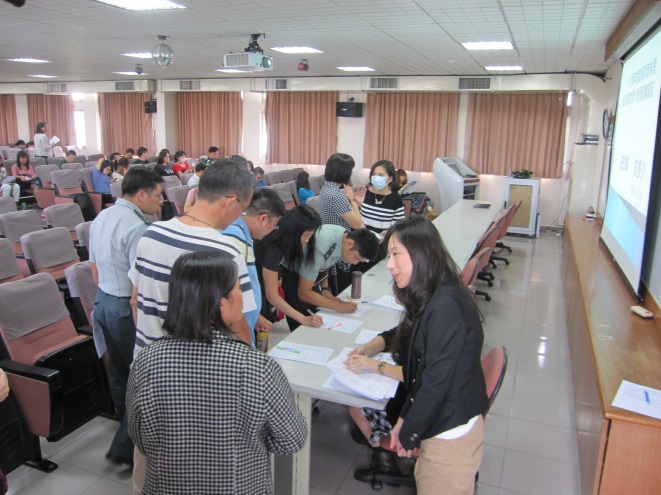 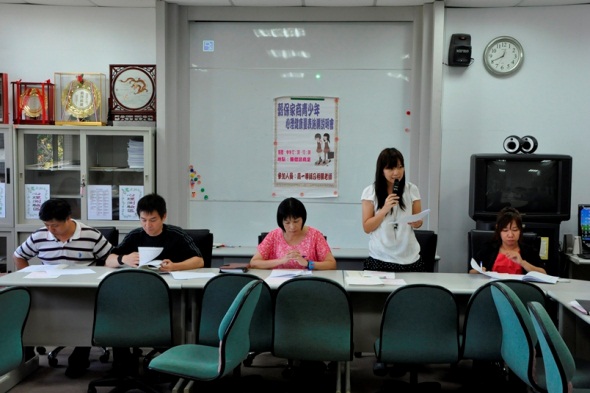 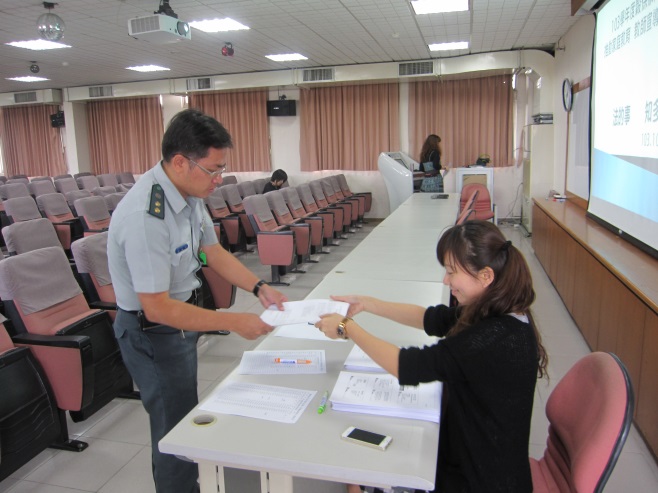 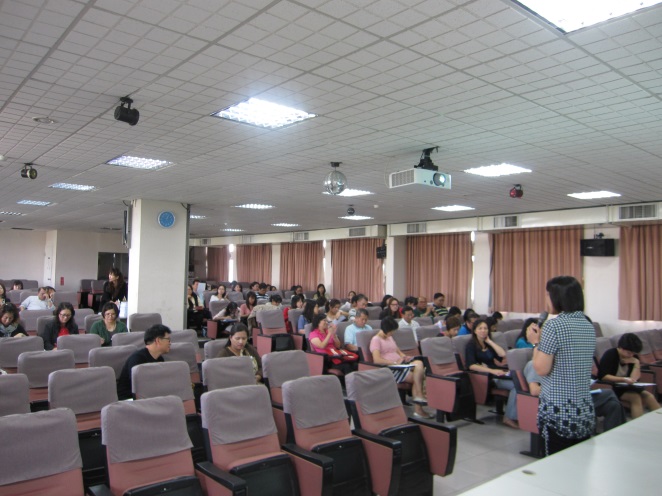 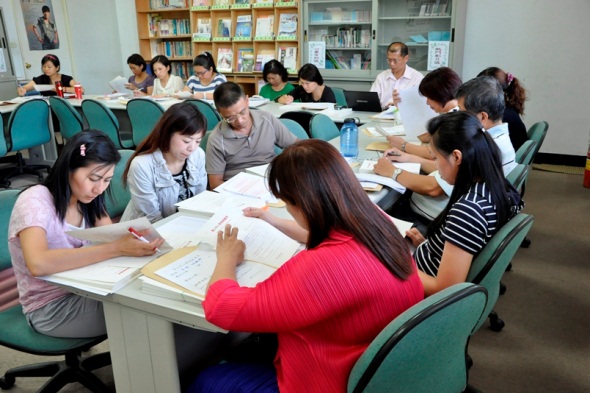 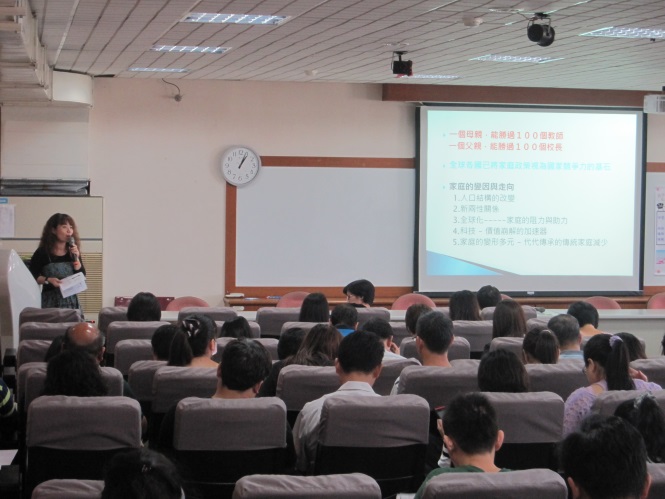 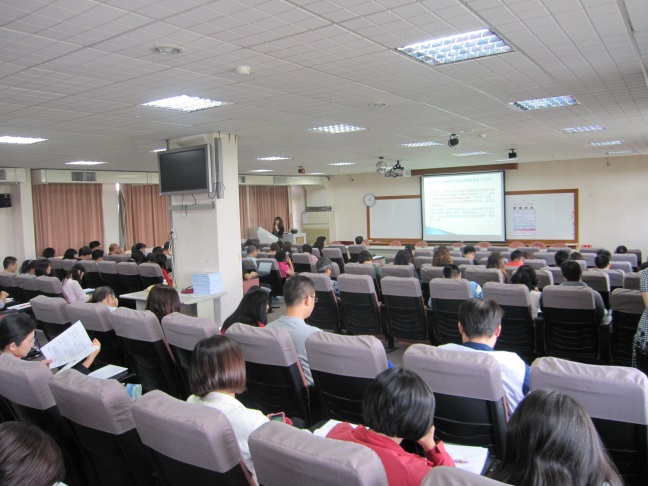 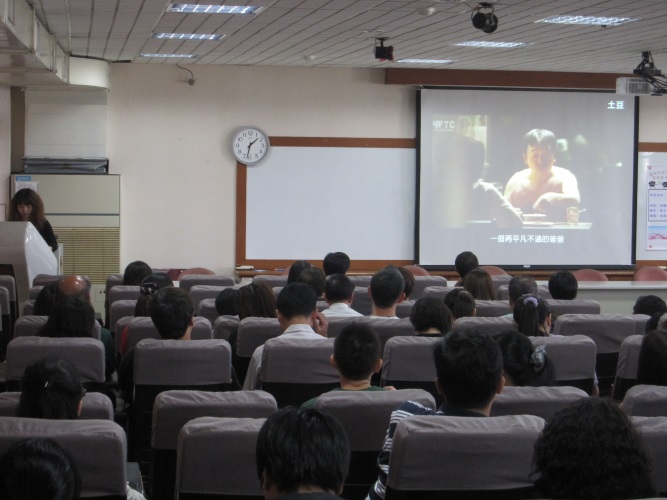 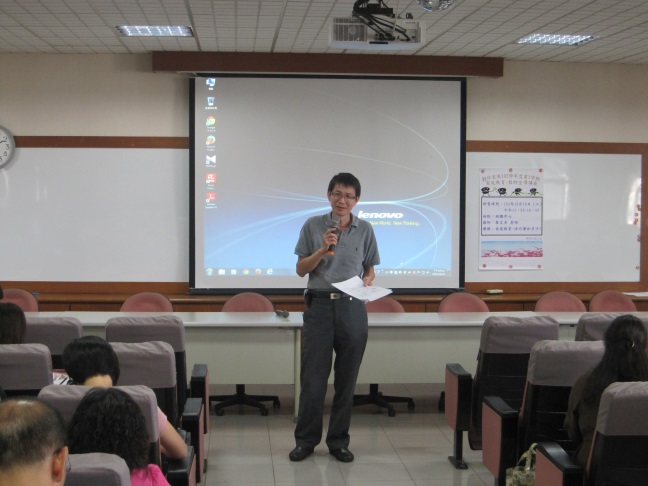 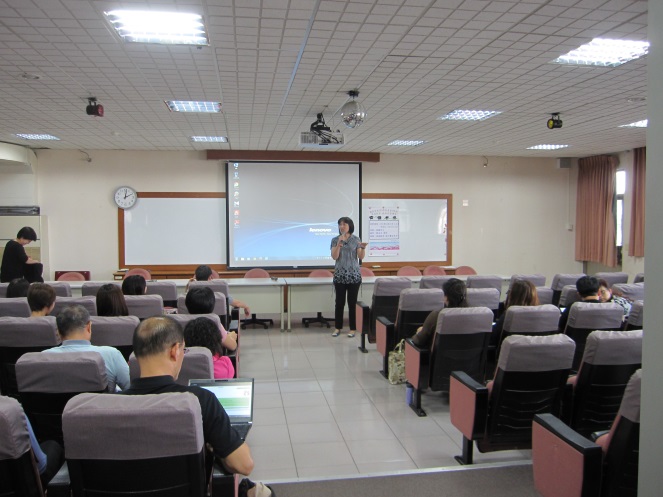 